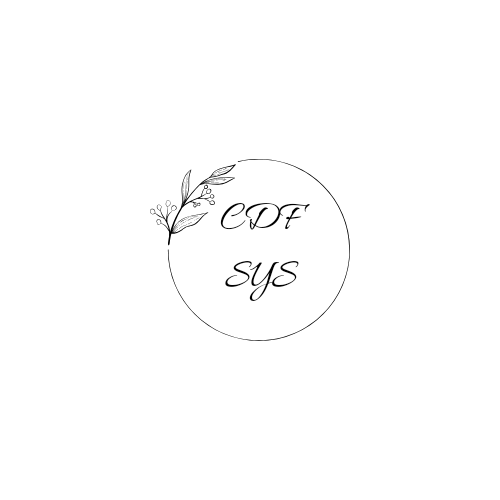 Samedi 6 juillet 2024 de 8h à 16h304 rue Jean Jaurès – 33920 Saint Yzan de SoudiacM, Mme 	Nous accusons réception de votre règlement ….. Euroscorrespondant à un emplacement d’une longueur de …………. , situé si possible àl’intérieur / l’extérieur. (barrer l’option qui ne correspond pas)pour le salon des collectionneurs de Saint Yzan de Soudiac le samedi 6 juillet 2024.-------------------------------------------------------------------------------------------------------------------------INSCRIPTION ET RESERVATIONLe règlement se fait uniquement par chèque à l’ordre de (Société des fêtes).Cette inscription est accompagnée des consignes à respecter sur les lieux.Tout dossier incomplet sera refusé ! ParticulierNom ……………………………….. Prénom ………………………Adresse : ……………………………………………………………... Code postal : ……………Ville : ……………………………………………….Téléphone : ……………………………………….Mail : ………………………………………………..N° pièce d’identité : ………………………………………………………………………………..Date de délivrance : …………………………… Par autorité : ………………………………. ProfessionnelN° de registre : ……………………………………………………………………………..Lieu et date de délivrance : …………………………………………………………….Représentant la société / Association (Raison sociale) : …………………………..Souhaite réserver : Intérieur : 7€/ml : Longueur …………. Montant : ….. (tables, chaises, grilles fournies)